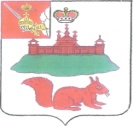 АДМИНИСТРАЦИЯ  КИЧМЕНГСКО-ГОРОДЕЦКОГО МУНИЦИПАЛЬНОГО РАЙОНА  ВОЛОГОДСКОЙ ОБЛАСТИПОСТАНОВЛЕНИЕ                от 05.08.2020    № 545                    с. Кичменгский ГородокОб условиях приватизацииимущества       В связи  с признанием аукциона несостоявшимся, в соответствии со  статьей  23 Федерального законом Российской Федерации  от  21.12.2001 года № 178-ФЗ «О  приватизации  государственного  и  муниципального  имущества», решением  Муниципального  Собрания  Кичменгско-Городецкого  муниципального  района  от  03.11.2017  года  № 8  «Об  утверждении  прогнозного плана (программы) приватизации имущества  района на  2018-2020 годы» с изменениями, решением   Муниципального  Собрания  Кичменгско-Городецкого  муниципального  района  от  29.12.2011  года  №  217  «Об  утверждении  правил  подготовки  и  принятия  решений  об  условиях  приватизации  муниципального  имущества» с изменениями, администрация района ПОСТАНОВЛЯЕТ:1. Приватизировать посредством публичного предложения, муниципальное имущество Кичменгско-Городецкого муниципального района Вологодской области,  в электронной форме в составе одного лота:- земельный участок, кадастровый номер 35:17:0102009:156, адрес: Российская Федерация, Вологодская область, Кичменгско-Городецкий район,   с. Кичменгский Городок, ул. Механизаторов, д.14, площадью 1132 кв.м.,- здание, назначение: нежилое здание, кадастровый номер: 35:17:0102009:210, по адресу: Российская Федерация, Вологодская область, Кичменгско-Городецкий муниципальный район, муниципальное образование Городецкое, с. Кичменгский Городок, ул. Механизаторов, д.14-а, площадь 36 кв.м.,- здание начальной школы, кадастровый номер:  35:17:0102014:62, по адресу: Вологодская область, Кичменгско-Городецкий район,  село Кичменгский Городок, улица Механизаторов, дом 14, площадью 390,9 кв.м. (именуемое далее –  имущество).2. Установить:- цену первоначального предложения в размере начальной цены продажи имущества на аукционе, признанным несостоявшимся – 1025 600 (Один миллион двадцать пять тысяч шестьсот) рублей 00 копеек, без учета НДС, определенную на основании отчета независимого оценщика, составленного в соответствии с законодательством Российской Федерации об оценочной деятельности (отчет № 135 от 08.04.2020 г.);- минимальную цену предложения, по которой может быть продано указанное имущество (цена отсечения) в размере 50 процентов начальной цены несостоявшегося аукциона - 512800 (Пятьсот двенадцать  тысяч восемьсот)  рублей 00 копеек.       Рассрочка  платежа,  за  приобретенное   имущество,      не  предоставляется. 3.Отделу земельно-имущественных отношений администрации  Кичменгско-Городецкого муниципального района  осуществить  приватизацию  данного  имущества  в  срок  до  01 октября  2020  года.4. Настоящее постановление вступает в силу со дня его принятия и  подлежит размещению на официальном сайте  Кичменгско-Городецкого муниципального района, официальном сайте  www.torgi.gov.ru в информационно-телекоммуникационной сети «Интернет»   в течение 10 дней со дня его принятия и  на электронной торговой площадке АО «Единая электронная торговая площадка» www.roseltorg.ru.5. Признать утратившими силу постановление администрации Кичменгско-Городецкого муниципального района от 18.06.2020 г.   №  426  «Об условиях приватизации имущества». Руководитель администрации района                                                С.А.Ордин